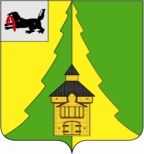 Российская Федерация	Иркутская область	Нижнеилимский муниципальный район	АДМИНИСТРАЦИЯ	ПОСТАНОВЛЕНИЕОт  _27.02.2017г._  № __125__г. Железногорск-Илимский«О внесении изменений в постановление администрации Нижнеилимского муниципальногорайона от 09.12.2014г. № 2031 «О создании межведомственной комиссии по координации деятельности для  инвалидов и определению первоочередных мероприятий в сфере жизнеобеспечения инвалидов»               В связи с кадровыми изменениями, руководствуясь ст. 47  Устава МО «Нижнеилимский район», администрация Нижнеилимского муниципального района                                             ПОСТАНОВЛЯЕТ:1. Внести изменения в приложение № 1 постановления администрации Нижнеилимского муниципального района от 09.12.2014г. № 2031                        «О создании межведомственной комиссии по координации  деятельности для  инвалидов и определению первоочередных мероприятий в сфере жизнеобеспечения инвалидов» и читать его в новой	 редакции:1) Пирогова  Татьяна Константиновна - заместитель мэра района по социальной политике - председатель Комиссии;2) Дубро Елена Владиславовна - главный специалист отдела организационной работы и социальной политики администрации Нижнеилимского муниципального района - секретарь Комиссии;Члены Комиссии:3) Чибышева Ирина Андреевна -  начальник департамента образования администрации Нижнеилимского муниципального района;4) Сыч Юлия Владимировна - начальник Департамента управления  муниципальным имуществом администрации Нижнеилимского муниципального района;5) Василенко Светлана Александровна – начальник отдела по культуре, спорту и делам молодежи администрации Нижнеилимского муниципального района;6) Боганюк Наталья Николаевна – начальник отдела архитектуры и градостроительства администрации Нижнеилимского муниципального района;7)  Ступина Ирина Григорьевна – консультант (пресс- служба) отдела организационной работы и социальной политики администрации Нижнеилимского муниципального района;8) Шестёра Юрий Иванович – глава  администрации МО «Железногорск - Илимское ГП» (по согласованию);9) Журавлева Елена Анатольевна - начальник отдела архитектуры, строительства и городского хозяйства МО "Железногорск-Илимское городское поселение" (по согласованию);10) Куприна Галина Ивановна - начальник ОГКУ "Центр занятости населения по Нижнеилимскому району" (по согласованию);11) Шакирянова Татьяна Викторовна - директор ОГКУ "Управление социальной защиты населения по Нижнеилимскому району"                                 (по согласованию);12) Бородулина Людмила Николаевна - заместитель главного врача ОГБУЗ "Железногорская районная больница" (по согласованию);13) Ляшенко Ольга Николаевна - председатель районной общественной организации  инвалидам (по согласованию);14) Калгина Ксения Владимировна - председатель Нижнеилимской районной общественной организации помощи детям с ограниченными возможностями и особенностями развития "Лучик надежды"                                 (по согласованию);       2. Постановление администрации Нижнеилимского муниципального района от 10.06.2016г.  № 421 «О внесении изменений в постановление администрации Нижнеилимского  муниципального района от 09.12.2014г.           № 2031 «О создании  межведомственной комиссии по координации деятельности для  инвалидов и определению  первоочередных мероприятий в сфере  жизнеобеспечения инвалидов» считать утратившим силу.3. Настоящее  постановление опубликовать в печатном периодическом издании «Вестник Думы и администрации Нижнеилисмкого муниципального района» и разместить на информационном официальном сайте МО «Нижнеилимский район».4. Контроль за исполнением настоящего постановления возложить на заместителя мэра по социальной политике Т.К.Пирогову.Мэр района                                                        М.С. РомановРассылка: в дело-2, членам межведомственной комиссии, пресс-служба администрации района. Е.В.Дубро
30206 